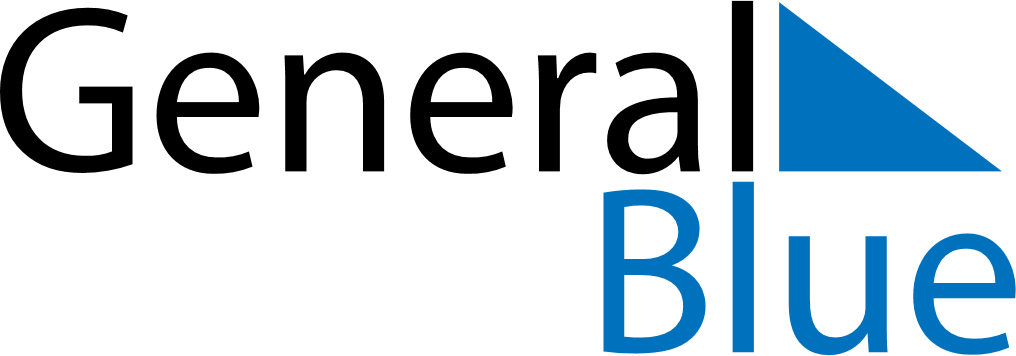 March 2025March 2025March 2025LesothoLesothoMondayTuesdayWednesdayThursdayFridaySaturdaySunday12345678910111213141516Moshoeshoe Day171819202122232425262728293031